 Chocolate Zucchini Muffins 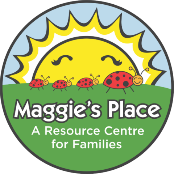 Ingredients:
1 cup of flour 			 ¾ tsp baking soda		¼ tsp baking powder 		 ½ cup cocoa powder ¼ tsp salt 			 ¼ tsp cinnamon 		 ¾ cup semi-sweet chocolate chips  2 large eggs½ cup vegetable oil½ cup white sugar½ cup of brown sugar1 tsp vanilla1 ½ cups shredded zucchiniMethod:
1. Combine the flour, cocoa powder, baking soda, baking powder, salt and cinnamon together, add chocolate chips and mix again. 2. Whisk together the eggs, oil, sugar, brown sugar and vanilla. Add zucchini and mix again. 3. Slowly add the flour mixture to the wet ingredients and combine. 4. Spoon into muffin tins and bake at 350 degrees F for 20-25 minutes.
